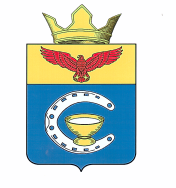 ВОЛГОГРАДСКАЯ ОБЛАСТЬПАЛЛАСОВСКИЙ МУНИЦИПАЛЬНЫЙ РАЙОН
САВИНСКИЙ СЕЛЬСКИЙ СОВЕТРЕШЕНИЕ«13» января 2020 год	                     с. Савинка	                                   №1/1О внесении изменений и дополненийв решение №13/2 от 05.08.2013 г. «Об утверждении Порядка «Об осуществлениимуниципального жилищного контроляна территории Савинского сельского поселения Палласовского муниципального района Волгоградской области» (в редакции решений№ 16/7 от 21.07.2014г., №24/2 от 27.07.2016г., №23/1 от 27.06.2018г., №22/1 от 26.06.2019г.)           С целью приведения законодательства Савинского сельского поселения в соответствии с действующим законодательством, руководствуясь статьей 7 Федерального закона от 06 октября 2003 года № 131-ФЗ «Об общих принципах организации местного самоуправления в Российской Федерации», Савинский сельский СоветРЕШИЛ:            1.Внести изменения и дополнения в решение №13/2 от 05.08.2013г. «Об утверждении Порядка «Об осуществлении муниципального жилищного контроля на территории Савинского сельского поселения Палласовского муниципального района Волгоградской области» (в редакции решений № 16/7 от 21.07.2014г., № 24/2 от 27.07.2016г., №23/1 от 27.06.2018г., №22/1 от 2+6.06.2019г.) (далее- Решение).            1.1 Пункт 4.3 Порядка изложить в следующей редакции: «4.3 Основанием для включения плановой проверки в ежегодный план проведения плановых проверок является истечение одного года со дня:1) начала осуществления товариществом собственников жилья, жилищным, жилищно-строительным кооперативом или иным специализированным потребительским кооперативом деятельности по управлению многоквартирными домами в соответствии с представленным в орган государственного жилищного надзора уведомлением о начале осуществления указанной деятельности;2) постановки на учет в муниципальном реестре наемных домов социального использования первого наемного дома социального использования, наймодателем жилых помещений в котором является лицо, деятельность которого подлежит проверке;3) окончания проведения последней плановой проверки юридического лица, индивидуального предпринимателя;4) установления или изменения нормативов потребления коммунальных ресурсов (коммунальных услуг).         2. Контроль за исполнением настоящего решения оставляю за собой.          3.Настоящее решение вступает в силу с момента официального опубликования (обнародования)Глава Савинского                                                                               А.И. Коневсельского поселения	Рег. №01/2020г. 